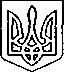 Щасливцевська  сільська  радаВиконавчий  комітетРІШЕННЯ29.10.2020 р.			           № 154Про можливість розміщеннятимчасових споруд для провадження підприємницької діяльностіРозглянувши заяви суб’єктів підприємницької діяльності щодо можливості розміщення тимчасових споруд для провадження підприємницької діяльності та надані документи, керуючись ст. 28, п.4 Закону України «Про регулювання містобудівної діяльності», ст.30, 31 Закону України «Про місцеве самоврядування в Україні», ВИРІШИВ: 1. Погодити розміщення тимчасових споруд: 1.1. КП «МАКС-ІНВЕСТ» на розміщення тимчасової споруди для провадження підприємницької діяльності площею 7,14 м2 з навісом площею 11,56 м2 за адресою: с. Щасливцеве, вул. Набережна, ***, терміном до 31 грудня 2025 року.1.2. КП «МАКС-ІНВЕСТ» на розміщення групи тимчасових споруд для провадження підприємницької діяльності площею 12,8 м2, 5,2 м2 та навіс площею 28,0 м2 за адресою: с. Щасливцеве, вул. Набережна, ***, терміном до 31 грудня 2025 року.1.3. КП «МАКС-ІНВЕСТ» на розміщення тимчасової споруди для провадження підприємницької діяльності (надувна гірка) площею 51,0 м2 за адресою: с. Щасливцеве, вул. Набережна, ***, терміном до 31 грудня 2025 року1.4. ТОВ «СП «Золоті піски»», на розміщення групи тимчасових споруд для провадження підприємницької діяльності площею 30 м2 кожна за адресою: «СП «Золоті піски» по вул. Набережній, **, в с. Щасливцеве, Генічеського району Херсонської області ,терміном до 31 грудня 2025 року.1.5. Громадській організації «Генічеська районна федерація мотоциклетного спорту» на розміщення тимчасової споруди для провадження підприємницької діяльності розміром 2,0м х 3,5м за адресою: біля земельної ділянки з кадастровим номером 6522186500:04:001:22*** ліворуч від автодороги Генічеська Гірка-Приозерне (на інтервалі 2,13 км), терміном до 31 грудня 2025 року.1.6. гр. *** на розміщення тимчасової споруди для провадження підприємницької діяльності (аптека) площею 29,5 м2 з навісом площею за адресою: с. Щасливцеве, вул. Набережна, 25 на території б/в «Чайка-2», терміном до 31 грудня 2021 року.1.7. ФОП *** на розміщення тимчасової споруди для провадження підприємницької діяльності розміром 7,2м х 2,5м за адресою: с. Генічеська Гірка, вул. Азовська (біля входу до ОК «Меліоратор»), терміном до 31 грудня 2025 року.1.8. ФОП *** на розміщення тимчасової споруди для провадження підприємницької діяльності розміром 3,6м х 3,2м за адресою: с. Генічеська Гірка, вул. Азовська (ліворуч від господ. проїзду до ОК «Меліоратор»), терміном до 31 грудня 2025 року1.9. КП «МАКС-ІНВЕСТ» на розміщення тимчасової споруди для провадження підприємницької діяльності площею 30,0 м2 з навісом площею 24,0 м2 за адресою: с. Щасливцеве, вул. Набережна, ***, терміном до 31 грудня 2025 року.1.10. КП «МАКС-ІНВЕСТ» на розміщення тимчасової споруди для провадження підприємницької діяльності площею 24,58 м2 та навіс площею 23,17 м2 за адресою: с. Щасливцеве, вул. Набережна, ***, терміном до 31 грудня 2025 року.1.11. КП «МАКС-ІНВЕСТ» на розміщення тимчасової споруди для провадження підприємницької діяльності площею 4,47 м2 та холодильник площею 40,23 м2 за адресою: с. Щасливцеве, вул. Набережна, ***, терміном до 31 грудня 2025 року.1.12. КП «МАКС-ІНВЕСТ» на розміщення тимчасової споруди для провадження підприємницької діяльності розміром 1,4 м х 2,2 м за адресою: с. Щасливцеве, вул. Набережна, *** терміном до 31 грудня 2025 року.1.13. КП «МАКС-ІНВЕСТ» на розміщення тимчасової споруди для провадження підприємницької діяльності площею 29,52 м2 з навісом площею 71,65 м2 за адресою: с. Щасливцеве, вул. Набережна, *** терміном до 31 грудня 2025 року.1.14. КП «МАКС-ІНВЕСТ» на розміщення тимчасової споруди для провадження підприємницької діяльності площею 16,0 м2 з навісом площею 24,0 м2 за адресою: с. Щасливцеве, вул. Набережна, ***, терміном до 31 грудня 2025 року.1.15. КП «МАКС-ІНВЕСТ» на розміщення групи тимчасових споруд для провадження підприємницької діяльності площею 25,23 м2 з навісом площею 9,0 м2 за адресою: с. Щасливцеве, вул. Набережна, *** терміном до 31 грудня 2025 року.1.16. КП «МАКС-ІНВЕСТ» на розміщення тимчасової споруди для провадження підприємницької діяльності площею 25,19 м2 за адресою: с. Щасливцеве, вул. Набережна, ***, терміном до 31 грудня 2025 року1.17. КП «МАКС-ІНВЕСТ» на розміщення тимчасової споруди для провадження підприємницької діяльності площею 35,57 м2 за адресою: с. Щасливцеве, вул. Набережна, *** терміном до 31 грудня 2025 року.1.18. КП «МАКС-ІНВЕСТ» на розміщення групи тимчасових споруд для провадження підприємницької діяльності площею 30,0 м2 та площею 24,0 м2 за адресою: с. Щасливцеве, вул. Набережна, *** терміном до 31 грудня 2025 року.1.19. КП «МАКС-ІНВЕСТ» на розміщення групи тимчасових споруд для провадження підприємницької діяльності площею 24,0 м2; 20,0 м2 з навісом площею 32,0 м2 за адресою: с. Щасливцеве, вул. Набережна, ***, терміном до 31 грудня 2025 року.1.20. КП «МАКС-ІНВЕСТ» на розміщення групи тимчасових споруд для провадження підприємницької діяльності площею 22,98 м2; 21,98 м2; 29,42 м2 з навісом площею 57,62 м2 за адресою: с. Щасливцеве, вул. Набережна, ***, терміном до 31 грудня 2025 року.1.21. КП «МАКС-ІНВЕСТ» на розміщення групи тимчасових споруд для провадження підприємницької діяльності площею 23,63 м2; 29,04 м2; 11,76 м2 з навісом площею 85,5 м2 за адресою: с. Щасливцеве, вул. Набережна*** терміном до 31 грудня 2025 року.1.22. КП «МАКС-ІНВЕСТ» на розміщення тимчасової споруди для провадження підприємницької діяльності площею 5,72 м2 за адресою: с. Щасливцеве, вул. Набережна, ***, терміном до 31 грудня 2025 року.1.23. КП «МАКС-ІНВЕСТ» на розміщення тимчасової споруди для провадження підприємницької діяльності площею 15,0 м2 з навісом площею 9,38 м2 за адресою: с. Щасливцеве, вул. Набережна, ***, терміном до 31 грудня 2025 року.1.24. КП «МАКС-ІНВЕСТ» на розміщення тимчасової споруди для провадження підприємницької діяльності розміром 1,4 м х 2,2 м за адресою: с. Щасливцеве, вул. Набережна, *** терміном до 31 грудня 2025 року.1.25. КП «МАКС-ІНВЕСТ» на розміщення групи тимчасових споруд для провадження підприємницької діяльності розміром 8,0 м х 3,5 м з навісом площею 7,0 м2 за адресою: с. Щасливцеве, вул. Набережна***, терміном до 31 грудня 2025 року.1.26. КП «МАКС-ІНВЕСТ» на розміщення тимчасової споруди для провадження підприємницької діяльності розміром 3,0 м х 3,0 м за адресою: с. Щасливцеве, вул. Набережна, ***, терміном до 31 грудня 2025 року.1.27. КП «МАКС-ІНВЕСТ» на розміщення групи тимчасових споруд для провадження підприємницької діяльності розміром 7,0 м х 4,25 м кожна за адресою: с. Щасливцеве, вул. Набережна, *** терміном до 31 грудня 2025 року.1.28. КП «МАКС-ІНВЕСТ» на розміщення тимчасової споруди для провадження підприємницької діяльності розміром 7,0 м х 4,2 м кожна за адресою: с. Щасливцеве, вул. Миру, ***, терміном до 31 грудня 2025 року.1.29. КП «МАКС-ІНВЕСТ» на розміщення тимчасової споруди для провадження підприємницької діяльності площею 6,0 м2 за адресою: с. Щасливцеве, вул. Набережна, ***, терміном до 31 грудня 2025 року.1.30. КП «МАКС-ІНВЕСТ» на розміщення тимчасової споруди для провадження підприємницької діяльності площею 6,0 м2 за адресою: с. Щасливцеве, вул. Набережна, *** терміном до 31 грудня 2025 року.1.31. КП «МАКС-ІНВЕСТ» на розміщення тимчасової споруди для провадження підприємницької діяльності площею 6,0 м2 за адресою: с. Щасливцеве, вул. Набережна, *** терміном до 31 грудня 2025 року.1.32. КП «МАКС-ІНВЕСТ» на розміщення тимчасової споруди для провадження підприємницької діяльності площею 6,0 м2 за адресою: с. Щасливцеве, вул. Набережна, ***, терміном до 31 грудня 2025 року.1.33. КП «МАКС-ІНВЕСТ» на розміщення тимчасової споруди для провадження підприємницької діяльності площею 6,16 м2 та холодильнику - вітрини 0,76 м2 за адресою: с. Щасливцеве, вул. Набережна, *** терміном до 31 грудня 2025 року.1.34. КП «МАКС-ІНВЕСТ» на розміщення тимчасової споруди для провадження підприємницької діяльності площею 7,29 м2 з навісом площею 28,0 м2 за адресою: с. Щасливцеве, вул. Набережна, ***, терміном до 31 грудня 2025 року.1.35. КП «МАКС-ІНВЕСТ» на розміщення тимчасової споруди для провадження підприємницької діяльності площею 6,16 м2 та холодильнику - вітрини 0,76 м2 за адресою: с. Щасливцеве, вул. Набережна, ***, терміном до 31 грудня 2025 року1.36. КП «МАКС-ІНВЕСТ» на розміщення тимчасової споруди для провадження підприємницької діяльності площею 8,75 м2 з навісами 42,0 м2 та 21,0м2 за адресою: с. Щасливцеве, вул. Набережна, ***, терміном до 31 грудня 2025 року.1.37. КП «МАКС-ІНВЕСТ» на розміщення тимчасової споруди для провадження підприємницької діяльності площею 30,0 м2 за адресою: с. Генічеська Гірка, вул. Азовська, ***, терміном до 31 грудня 2025 року.1.38. КП «МАКС-ІНВЕСТ» на розміщення тимчасової споруди для провадження підприємницької діяльності площею 8,73 м2 з навісом площею 8,2 м2 за адресою: с. Щасливцеве, вул. Набережна, *** терміном до 31 грудня 2025 року.1.39. КП «МАКС-ІНВЕСТ» на розміщення тимчасової споруди для провадження підприємницької діяльності площею 6,35 м2 за адресою: с. Щасливцеве, вул. Набережна, ***, терміном до 31 грудня 2025 року.1.40. КП «МАКС-ІНВЕСТ» на розміщення тимчасової споруди для провадження підприємницької діяльності площею 24.0 м2 за адресою: с. Щасливцеве, вул. Набережна, ***, терміном до 31 грудня 2025 року.1.41. КП «МАКС-ІНВЕСТ» на розміщення тимчасової споруди для провадження підприємницької діяльності площею 24,0 м2 за адресою: с. Щасливцеве, вул. Набережна, ***, терміном до 31 грудня 2025 року.1.42. КП «МАКС-ІНВЕСТ» на розміщення тимчасової споруди для провадження підприємницької діяльності площею 25,0 м2 за адресою: с. Щасливцеве, вул. Набережна, ***, терміном до 31 грудня 2025 року.1.43. КП «МАКС-ІНВЕСТ» на розміщення тимчасової споруди для провадження підприємницької діяльності площею 8,75 м2 з навісом площею 60,76 м2 за адресою: с. Щасливцеве, вул. Набережна, ***, терміном до 31 грудня 2025 року.1.44. КП «МАКС-ІНВЕСТ» на розміщення тимчасової споруди для провадження підприємницької діяльності площею 12,0 м2 за адресою: с. Щасливцеве, вул. Набережна, *** терміном до 31 грудня 2025 року.1.45. КП «МАКС-ІНВЕСТ» на розміщення тимчасової споруди для провадження підприємницької діяльності площею 48,6 м2 за адресою: с. Щасливцеве, вул. Набережна, ***, терміном до 31 грудня 2025 року.1.46. КП «МАКС-ІНВЕСТ» на розміщення тимчасової споруди для провадження підприємницької діяльності площею 7,5 м2 з навісом площею 9,0 м2 за адресою: с. Щасливцеве, вул. Набережна, ***, терміном до 31 грудня 2025 року.1.47. КП «МАКС-ІНВЕСТ» на розміщення тимчасової споруди для провадження підприємницької діяльності площею 12,0 м2 з навісом площею 21,0 м2 за адресою: с. Щасливцеве, вул. Набережна, ***, терміном до 31 грудня 2025 року.1.48. КП «МАКС-ІНВЕСТ» на розміщення тимчасової споруди для провадження підприємницької діяльності площею 30,0 м2 з навісом площею 28,8 м2 за адресою: с. Щасливцеве, вул. Набережна*** терміном до 31 грудня 2025 року.1.49. КП «МАКС-ІНВЕСТ» на розміщення тимчасової споруди для провадження підприємницької діяльності площею 29,75 м2 з навісом площею 26,75 м2 за адресою: с. Щасливцеве, вул. Набережна, ***, терміном до 31 грудня 2025 року.1.50. КП «МАКС-ІНВЕСТ» на розміщення тимчасової споруди для провадження підприємницької діяльності площею 21,66 м2 з навісом площею 38,73 м2 за адресою: с. Щасливцеве, вул. Набережна, *** терміном до 31 грудня 2025 року.1.51. КП «МАКС-ІНВЕСТ» на розміщення тимчасової споруди для провадження підприємницької діяльності площею 30,0 м2 з навісом площею 66,0 м2 за адресою: с. Щасливцеве, вул. Набережна, ***, терміном до 31 грудня 2025 року.1.52. КП «МАКС-ІНВЕСТ» на розміщення тимчасової споруди для провадження підприємницької діяльності площею 30,0 м2 з навісом площею 66,0 м2 за адресою: с. Щасливцеве, вул. Набережна, ***, терміном до 31 грудня 2025 року.1.53. КП «МАКС-ІНВЕСТ» на розміщення тимчасової споруди для провадження підприємницької діяльності площею 30,0 м2 з навісом площею 50,0 м2 за адресою: с. Щасливцеве, вул. Набережна, ***, терміном до 31 грудня 2025 року.1.54. КП «МАКС-ІНВЕСТ» на розміщення тимчасової споруди для провадження підприємницької діяльності площею 99,0 м2 за адресою: с. Щасливцеве, вул. Набережна, ***, терміном до 31 грудня 2025 року.1.55. КП «МАКС-ІНВЕСТ» на розміщення тимчасової споруди для провадження підприємницької діяльності площею 24,34 м2 за адресою: с. Генічеська Гірка, вул. Азовська, ***, терміном до 31 грудня 2025 року.1.56. КП «МАКС-ІНВЕСТ» на розміщення тимчасової споруди для провадження підприємницької діяльності площею 7,5 м2 з навісом площею 1,5 м2 за адресою: с. Генічеська Гірка, вул. Азовська, *** терміном до 31 грудня 2025 року.1.57. КП «МАКС-ІНВЕСТ» на розміщення групи тимчасових споруд для провадження підприємницької діяльності площами 27,09 м2; 27,09 м2; 15,8 м2 за адресою: с. Щасливцеве, вул. Гагаріна, *** терміном до 31 грудня 2025 року.1.58. КП «МАКС-ІНВЕСТ» на розміщення тимчасової споруди для провадження підприємницької діяльності площею 30 м2 з навісом площею 59,63 м2 за адресою: с. Щасливцеве, вул. Набережна, ***, терміном до 31 грудня 2025 року.1.59. КП «МАКС-ІНВЕСТ» на розміщення тимчасової споруди для провадження підприємницької діяльності площею 21 м2 з літнім майданчиком площею 49,0 м2 за адресою: с. Щасливцеве, вул. Набережна, ***, терміном до 31 грудня 2025 року.1.60. КП «МАКС-ІНВЕСТ» на розміщення групи тимчасових споруд для провадження підприємницької діяльності площею 20,35 м2; 20,35 м2; 17,91 м2; 16,28 м2 з навісами площею 110,7 м2 за адресою: с. Щасливцеве, вул. Набережна, ***, терміном до 31 грудня 2025 року.1.61. КП «МАКС-ІНВЕСТ» на розміщення тимчасової споруди для провадження підприємницької діяльності площею 26,57 м2 за адресою: с. Щасливцеве, вул. Миру, *** терміном до 31 грудня 2025 року.1.62. КП «МАКС-ІНВЕСТ» на розміщення тимчасової споруди для провадження підприємницької діяльності площею 29,95 м2 з навісом площею 41,22 м2 за адресою: с. Щасливцеве, вул. Набережна, ***, терміном до 31 грудня 2025 року.1.63. КП «МАКС-ІНВЕСТ» на розміщення групи тимчасових споруд для провадження підприємницької діяльності площею 30,0 м2; 10,0 м2 з навісом площею 130,0 м2 за адресою: с. Щасливцеве, вул. Набережна, ***, терміном до 31 грудня 2025 року.1.64. КП «МАКС-ІНВЕСТ» на розміщення тимчасової споруди для провадження підприємницької діяльності площею 12,0 м2 з навісом площею 12,0 м2 за адресою: с. Щасливцеве, вул. Набережна, ***, терміном до 31 грудня 2025 року.1.65. КП «МАКС-ІНВЕСТ» на розміщення тимчасової споруди для провадження підприємницької діяльності площею 22,58 м2 з навісом площею 107,94 м2 за адресою: с. Щасливцеве, вул. Набережна, ***, терміном до 31 грудня 2025 року.1.66. КП «МАКС-ІНВЕСТ» на розміщення тимчасової споруди для провадження підприємницької діяльності площею 24,62 м2 з навісом площею 23,17 м2 за адресою: с. Щасливцеве, вул. Набережна, ***, терміном до 31 грудня 2025 року.1.67. КП «МАКС-ІНВЕСТ» на розміщення тимчасової споруди для провадження підприємницької діяльності площею 29,98 м2 з навісом площею 65,68 м2 за адресою: с. Щасливцеве, вул. Набережна, ***, терміном до 31 грудня 2025 року.1.68. КП «МАКС-ІНВЕСТ» на розміщення тимчасової споруди для провадження підприємницької діяльності площею 24,2 м2 з навісом площею 70,27 м2 за адресою: с. Щасливцеве, вул. Набережна, ***, терміном до 31 грудня 2025 року.1.69. КП «МАКС-ІНВЕСТ» на розміщення тимчасової споруди для провадження підприємницької діяльності площею 29,97 м2 за адресою: с. Щасливцеве, вул. Набережна, ***, терміном до 31 грудня 2025 року.1.70. КП «МАКС-ІНВЕСТ» на розміщення тимчасової споруди для провадження підприємницької діяльності площею 12,25 м2 за адресою: с. Генічеська Гірка, вул. Азовська, ***, терміном до 31 грудня 2025 року.1.71. КП «МАКС-ІНВЕСТ» на розміщення тимчасової споруди для провадження підприємницької діяльності площею 16,56 м2 за адресою: с. Щасливцеве, вул. Набережна, ***, терміном до 31 грудня 2025 року.1.72. КП «МАКС-ІНВЕСТ» на розміщення групи тимчасових споруд для провадження підприємницької діяльності площею 24,0 м2 кожна з навісом площею 40,0 м2 за адресою: с. Генічеська Гірка, вул. Азовська, ***, терміном до 31 грудня 2025 року.1.73. КП «МАКС-ІНВЕСТ» на розміщення тимчасової споруди для провадження підприємницької діяльності площею 12,5 м2 за адресою: с. Щасливцеве, вул. Набережна, *** терміном до 31 грудня 2025 року.1.74. КП «МАКС-ІНВЕСТ» на розміщення тимчасової споруди для провадження підприємницької діяльності площею 20,0 м2 з навісом площею 50,0 м2 за адресою: с. Щасливцеве, вул. Набережна, 24-Д, терміном до 31 грудня 2025 року.1.75. КП «МАКС-ІНВЕСТ» на розміщення тимчасової споруди для провадження підприємницької діяльності площею 4,0 м2 з навісом площею 36,0 м2 за адресою: с. Щасливцеве, вул. Набережна, ***, терміном до 31 грудня 2025 року.1.76. КП «МАКС-ІНВЕСТ» на розміщення тимчасової споруди для провадження підприємницької діяльності (надувна гірка) площею 47,0 м2 за адресою: с. Щасливцеве, вул. Набережна, *** терміном до 31 грудня 2025 року.1.77. КП «МАКС-ІНВЕСТ» на розміщення тимчасової споруди для провадження підприємницької діяльності площею 14,4 м2 з навісом площею 24,0 м2 за адресою: с. Щасливцеве, вул. Набережна***, терміном до 31 грудня 2025 року.1.78. КП «МАКС-ІНВЕСТ» на розміщення групи тимчасових споруд для провадження підприємницької діяльності площею 4,08 м2 кожна за адресою: с. Щасливцеве, вул. Набережна, *** терміном до 31 грудня 2025 року.1.79. КП «МАКС-ІНВЕСТ» на розміщення групи тимчасових споруд для провадження підприємницької діяльності площею 4,08 м2 кожна за адресою: с. Щасливцеве, вул. Набережна, ***, терміном до 31 грудня 2025 року.1.80. КП «МАКС-ІНВЕСТ» на розміщення групи тимчасових споруд для провадження підприємницької діяльності площею 4,08 м2 кожна за адресою: с. Щасливцеве, вул. Набережна, ***, терміном до 31 грудня 2025 року.1.81. КП «МАКС-ІНВЕСТ» на розміщення тимчасової споруди для провадження підприємницької діяльності площею 20,25 м2 за адресою: с. Щасливцеве, вул. Набережна, ***, терміном до 31 грудня 2025 року.1.82. КП «МАКС-ІНВЕСТ» на розміщення тимчасової споруди для провадження підприємницької діяльності (дитяча надувна гірка) площею 18,0 м2 за адресою: с. Щасливцеве, вул. Набережна*** терміном до 31 грудня 2025 року.1.83. КП «МАКС-ІНВЕСТ» на розміщення групи тимчасових споруд для провадження підприємницької діяльності площею 4,08 м2 кожна за адресою: с. Щасливцеве, вул. Набережна, ***, терміном до 31 грудня 2025 року.1.84. КП «МАКС-ІНВЕСТ» на розміщення групи тимчасових споруд для провадження підприємницької діяльності площею 4,08 м2 кожна за адресою: с. Щасливцеве, вул. Набережна, ***, терміном до 31 грудня 2025 року.1.85. КП «МАКС-ІНВЕСТ» на розміщення групи тимчасових споруд для провадження підприємницької діяльності площею 4,08 м2 кожна за адресою: с. Щасливцеве, вул. Набережна, *** терміном до 31 грудня 2025 року.1.86. КП «МАКС-ІНВЕСТ» на розміщення двох тимчасових споруд для провадження підприємницької діяльності площею 4,08 м2 кожна за адресою: с. Щасливцеве, вул. Набережна, ***, терміном до 31 грудня 2025 року.1.87. КП «МАКС-ІНВЕСТ» на розміщення тимчасової споруди для провадження підприємницької діяльності (батут) площею 10,0 м2 за адресою: с. Щасливцеве, вул. Набережна, ***, терміном до 31 грудня 2025 року.1.88. КП «МАКС-ІНВЕСТ» на розміщення тимчасової споруди для провадження підприємницької діяльності площею 14,4 м2 з навісом площею 110,4 м2 за адресою: с. Щасливцеве, вул. Набережна, ***, терміном до 31 грудня 2025 року.1.89. КП «МАКС-ІНВЕСТ» на розміщення групи тимчасових споруд для провадження підприємницької діяльності площею 30,0 м2; 29,3 м2;29,77м2; 29,96м2 та 21,06м2 з навісом площею 112,5м2 за адресою: с. Щасливцеве, вул. Набережна, ***, терміном до 31 грудня 2025 року.1.90. КП «МАКС-ІНВЕСТ» на розміщення тимчасової споруди для провадження підприємницької діяльності площею 4,0 м2 за адресою: с. Генічеська Гірка, вул. Азовська, терміном до 31 грудня 2025 року.1.91. КП «МАКС-ІНВЕСТ» на розміщення групи тимчасових споруд для провадження підприємницької діяльності площею 20,74 м2; 24,92 м2; 10,68 м2 з навісами площею 22,0 м2; 40,32 м2 та холодильне обладнання площею 4,33 м2 за адресою: с. Щасливцеве, вул. Набережна, ***, терміном до 31 грудня 2025 року.1.92. КП «МАКС-ІНВЕСТ» на розміщення тимчасової споруди для провадження підприємницької діяльності площею 12,0 м2 з навісом площею 15,8 м2 за адресою: с. Щасливцеве, вул. Набережна, ***, терміном до 31 грудня 2025 року.1.93. КП «МАКС-ІНВЕСТ» на розміщення тимчасової споруди для провадження підприємницької діяльності площею 30,0 м2; 12,0 м2 з навісом площею 28,0 м2 за адресою: с. Щасливцеве, вул. Набережна, ***, терміном до 31 грудня 2025 року.1.94. КП «МАКС-ІНВЕСТ» на розміщення тимчасової споруди для провадження підприємницької діяльності площею 6,0 м2 за адресою: с. Щасливцеве, вул. Набережна, *** терміном до 31 грудня 2025 року.1.95. КП «МАКС-ІНВЕСТ» на розміщення тимчасової споруди для провадження підприємницької діяльності площею 6,0 м2 за адресою: с. Щасливцеве, вул. Набережна, *** терміном до 31 грудня 2025 року.1.96. КП «МАКС-ІНВЕСТ» на розміщення тимчасової споруди для провадження підприємницької діяльності площею 6,0 м2 за адресою: с. Щасливцеве, вул. Набережна, 24-Є, терміном до 31 грудня 2025 року.1.97. КП «МАКС-ІНВЕСТ» на розміщення групи тимчасових споруд для провадження підприємницької діяльності площею 29,95 м2 кожна та склад площею 3,95 м2 за адресою: с. Щасливцеве, вул. Набережна, ***, терміном до 31 грудня 2025 року.1.98. КП «МАКС-ІНВЕСТ» на розміщення тимчасової споруди для провадження підприємницької діяльності площею 17,72 м2 з навісом площею 15,0 м2 за адресою: с. Щасливцеве, вул. Набережна, *** терміном до 31 грудня 2025 року.1.99. КП «МАКС-ІНВЕСТ» на розміщення тимчасової споруди для провадження підприємницької діяльності площею 12,0 м2 за адресою: с. Щасливцеве, вул. Набережна, ***, терміном до 31 грудня 2025 року.1.100. КП «МАКС-ІНВЕСТ» на розміщення тимчасової споруди для провадження підприємницької діяльності площею 30,0 м2 з навісом площею 112,0 м2 за адресою: с. Щасливцеве, вул. Набережна, 24-Є, терміном до 31 грудня 2025 року.1.101. КП «МАКС-ІНВЕСТ» на розміщення тимчасової споруди для провадження підприємницької діяльності площею 6,75 м2 за адресою: с. Щасливцеве, вул. Миру, ***, терміном до 31 грудня 2025 року.1.102. ФОП *** на розміщення групи тимчасових споруд для провадження підприємницької діяльності площею 32 м2; 51 м2; 12 м2; 16 м2; 48 м2; 36 м2; 24 м2; 7,0 м2; 6,0 м2 за адресою: с. Щасливцеве, між вул. Набережна та панс. Щасливцеве в с. Щасливцеве Генічеського району Херсонської області, терміном до 31 грудня 2025 року.1.103. гр. *** на розміщення групи тимчасових споруд для провадження підприємницької діяльності площею 30,0 м2 кожна за адресою: вул. Набережна, *** в с. Генічеська Гірка, Генічеського району, Херсонської області, терміном до 31 грудня 2025 року.1.104. ФОП *** на розміщення тимчасової споруди для провадження підприємницької діяльності розміром 2,4м х 6,0м за адресою: с. Щасливцеве біля Солоного озера(на захід від бальнеологічної лікарні «ТОВ Міжнародна реабілітаційна клініка Козявкіна» Генічеського району Херсонської області, терміном до 31 грудня 2021 року.1.105. ФОП *** на розміщення тимчасової споруди для провадження підприємницької діяльності розміром 2,4м х 6,0м за адресою: с. Щасливцеве біля Солоного озера(на захід від бальнеологічної лікарні «ТОВ Міжнародна реабілітаційна клініка Козявкіна» Генічеського району Херсонської області, терміном до 31 грудня 2021 року.1.106. ФОП *** на розміщення тимчасової споруди для провадження підприємницької діяльності розміром 2,4м х 6,0м за адресою: с. Щасливцеве біля Солоного озера(на захід від бальнеологічної лікарні «ТОВ Міжнародна реабілітаційна клініка Козявкіна» Генічеського району Херсонської області, терміном до 31 грудня 2021 року.1.107. ФОП *** на розміщення тимчасової споруди для провадження підприємницької діяльності розміром 2,4м х 6,0м за адресою: с. Щасливцеве біля Солоного озера(на захід від бальнеологічної лікарні «ТОВ Міжнародна реабілітаційна клініка Козявкіна» Генічеського району Херсонської області, терміном до 31 грудня 2021 року.1.108. ФОП *** на розміщення тимчасової споруди для провадження підприємницької діяльності розміром 2,2м х 3,0м за адресою: с. Щасливцеве вул. Миру (навпроти магазину «Лілія» Генічеського району Херсонської області, терміном до 31 грудня 2021 року.1.109. ФОП *** на розміщення тимчасової споруди для провадження підприємницької діяльності площею 25,0 м2 з літнім майданчиком 100 м2 за адресою: на території б/в «Арабатська стрілка» по вул. Набережна, *** в с. Генічеська Гірка, Генічеського району, Херсонської області, терміном до 31 грудня 2021 року.1.110. ФОП *** на розміщення групи тимчасових споруд для провадження підприємницької діяльності площею 30,0 м2 кожна за адресою: біля вул. Набережна, *** в с. Генічеська Гірка Генічеського району, Херсонської області, терміном до 31 грудня 2025 року.1.111. ФОП *** на розміщення групи тимчасових споруд для провадження підприємницької діяльності площею 30,0 м2 кожна за адресою: біля вул. Азовська, *** в с. Генічеська Гірка Генічеського району, Херсонської області, терміном до 31 грудня 2025 року.1.112. ФОП *** на розміщення групи тимчасових споруд для провадження підприємницької діяльності площею 30,0 м2 кожна за адресою: по вул. Набережній, біля зем. ділянки з кадастровим номером 6522186500:04:001:20*** в с. Генічеська Гірка Генічеського району, Херсонської області, терміном до 31 грудня 2025 року.1.113. ФОП *** на розміщення групи тимчасових споруд для провадження підприємницької діяльності площею 30,0 м2 кожна за адресою: біля вул. Набережна, *** в с. Щасливцеве, Генічеського району, Херсонської області, терміном до 31 грудня 2025 року.1.114. ФОП *** на розміщення групи тимчасових споруд для провадження підприємницької діяльності площею 30,0 м2 кожна за адресою: біля вул. Набережна, *** в с. Щасливцеве, Генічеського району, Херсонської області, терміном до 31 грудня 2025 року.1.115. ФОП *** на розміщення тимчасової споруди для провадження підприємницької діяльності розміром 3,0м х 2,5м за адресою: біля вул. Набережна, *** в с. Щасливцеве, Генічеського району, Херсонської області, терміном до 31 грудня 2025 року.1.116. ФОП *** на розміщення тимчасової споруди для провадження підприємницької діяльності розміром 3,0м х 2,5м за адресою: біля вул. Дніпровська, *** в с. Щасливцеве, Генічеського району, Херсонської області, терміном до 31 грудня 2025 року.1.117. ФОП *** на розміщення тимчасової споруди для провадження підприємницької діяльності площею 21,0 м2 за адресою: вул. Азовська, *** в с. Генічеська Гірка, Генічеського району, Херсонської області, терміном до 31 грудня 2021 року.1.118. ФОП *** на розміщення групи тимчасових споруд для провадження підприємницької діяльності площею 24,0 м2 кожна за адресою: вул. Набережна, *** в с. Генічеська Гірка, Генічеського району, Херсонської області, терміном до 31 грудня 2021 року.1.119. гр. *** на розміщення стаціонарної тимчасової споруди для провадження підприємницької діяльності площею 30 м2 за адресою: с. Щасливцеве біля Солоного озера (на захід від бальнеологічної лікарні «ТОВ Міжнародна реабілітаційна клініка Козявкіна» Генічеського району Херсонської області, терміном до 31 грудня 2025 року.1.120. ФОП *** на розміщення тимчасової споруди для провадження підприємницької діяльності площею до 30 м2 з навісами площею 72 м2 за адресою: навпроти земельної ділянки по пров. Південний***, в с. Щасливцеве, Генічеського району, Херсонської області, терміном до 31 грудня 2025 року.1.121. ФОП *** на розміщення групи тимчасових споруд для провадження підприємницької діяльності площею до 30,0 м2 кожна та два навіса площею 72 м2 за адресою: навпроти провул. Південний, *** в с. Щасливцеве, Генічеського району, Херсонської області, терміном до 31 грудня 2021 року.2. Заявникам: - звернутись до відділу містобудування та архітектури сільської ради для розробки, проектування та затвердження паспорту прив’язки тимчасових споруд;- після затвердження паспортів прив’язки, встановлення тимчасових споруд та розміщення біля тимчасової споруди 4 урн або контейнерів для ТПВ звернутись до відділу містобудування та архітектури сільської ради з відповідною заявою щодо підтвердження відповідності паспорту прив’язки встановленим тимчасової споруди.3. Контроль за виконанням рішення покласти на в. о. начальника відділу містобудування та архітектури – головного архітектора виконавчого комітету Щасливцевської сільської ради Борідко М.В.Сільський голова							Віктор ПЛОХУШКО